APPLE TREE ROOM SCHOOL SUPPLIES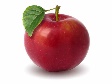 ALL CHILDLREN:SMALL plant to keep in the classroom ~ This living plant will be the responsibility of your child.  A two-pocket folder ~ peaceful pictures only please (used for home/school communication)Inside shoes – ALSO USED FOR GYM (SLIP ON OR VELCRO PLEASE)Backpack (no wheels please) ~ large enough to hold winter gear/extra clothing but respectfully small enough to accommodate shared locker spaceLabeled Water Bottle– Sent home for washing on your child’s last scheduled day of the weekA Set of Extra Clothing in a ziplock type baggie to keep in your child’s backpack.  Please label the bag.  Box of #2 pencilsKINDERGARTEN ONLY:2 composition books1 inch 3-ring binder with vinyl see through cover on the front3-ring pencil pouchBox of colored pencils to be placed in pencil pouch.5-10 pictures of your child involved in activity (used for beginning writing/storytelling) PRESCHOOL ONLY:Rest time warm fuzzies ~ May include a blanket, small pillow and/or small stuffed friend.  All items need to fit in a five gallon Ziploc bag for sanitary reasons.  All bedding will be sent home on your child’s last scheduled day of the week. We will provide the bag.Box of thin markersOPTIONAL ITEMS WE USE A LOT OF IN OUR CLASSROOM 	Dish soap            	Paper plates                           Hand soap	Tacky glue/ Modge podgeScotch tape5oz. dixie cupsGlue sticksZiplocs (gallon)StaplesConstruction paperChalkElmers glueCardstockThank you!!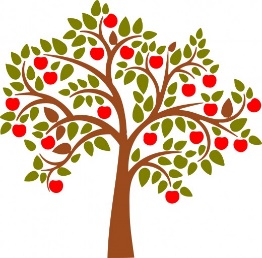 